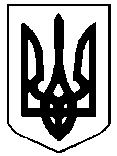 ЧУТІВСЬКА РАЙОННА РАДАПОЛТАВСЬКОЇ ОБЛАСТІ (Позачергова тридцять дев’ята сесія  районної ради VІ  скликання)Р І Ш Е Н Н Явід 23 жовтня 2015 рокуПро внесення змін до районної Програми забезпечення доступності населення Чутівського району до надання адміністративних послуг на 2015-2016 роки, затвердженої рішенням 36 сесії,Чутівської районної ради VI скликання від 28.04.2015Відповідно до статті 43 Закону України «Про місцеве самоврядування в Україні», з метою забезпечення населенню району належного доступу до отримання адміністративних послуг на 2015-2016 роки, РАЙОННА РАДА ВИРІШИЛА:	1. Внести зміни до районної Програми забезпечення доступності населення Чутівського району до надання адміністративних послуг на 2015-2016 роки, затвердженої рішенням 36 сесії, Чутівської районної ради VI скликання від 28.04.2015, а саме:	- в ІІІ розділі Фінансове забезпечення в третьому абзаці речення «Ремонт приміщення ЦНАПу – 20 000 грн.» замінити реченням «Ремонт приміщення ЦНАПу – 70 000 грн.».	В графі «Всього» виправити цифру  68,518 на 118,518».   	2. В рішенні 38 сесії Чутівської районної ради VI скликання від 29.09.2015 «Про внесення змін до районної Програми забезпечення доступності населення Чутівського району до надання адміністративних послуг на 2015-2016 роки, затвердженої рішенням 36 сесії, Чутівської районної ради VI скликання від 28.04.2015» вислови «речення «Ремонт приміщення ЦНАПу – 15 000 грн.» замінити реченням «Ремонт приміщення ЦНАПу – 20 000 грн.» та «В графі «Всього» виправити цифру 62,6 на 68,518»  визнати такими, що втратили чинність.3. Організацію виконання цього рішення покласти на керівника Центру надання адміністративних послуг при Чутівській райдержадміністрації, координацію – на заступника голови райдержадміністрації.Заступник голови районної ради                                                        В. Калаур